ЛІСІВСЬКА  СІЛЬСЬКА  РАДА 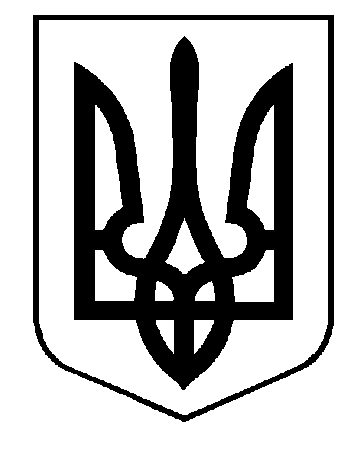 ТАЛЬНІВСЬКОГО   РАЙОНУ   ЧЕРКАСЬКОЇ   ОБЛАСТІ ПРОЕКТ  Р І Ш Е Н Н Я               2018 р.	     с. Лісове                                       № Про управління майном спільної власності  територіальних громад  сіл і міста Тальнівського району     Відповідно до статті 142 Конституції України, статті 60, пункту 10 «Прикінцевих і перехідних положень» Закону України «Про місцеве самоврядування в Україні», керуючись статтею 369 Цивільного кодексу України, враховуючи рішення координаційно-конкультивної ради при Тальнівській районній раді від 16.10.2018 року та те, що відповідно до ч. 4 статті 60 Закону України «Про місцеве самоврядування в Україні», районні та обласні ради від імені територіальних громад сіл, селищ, міст здійснюють управління об’єктами  їхньої спільної власності, що задовольняють спільні потреби територіальних громад, сільська рада ВИРІШИЛА:Доручити Тальнівській районній раді здійснювати надання в орендне користування, закріплення на праві оперативного управління та передачу на баланс майна, що належить до спільної власності територіальних громад сіл і міста Тальнівського району чи його частин, не допускаючи при цьому ослаблення економічних основ місцевого самоврядування та зменшення обсягу надання відповідних послуг населенню. Встановити, що пункт 1 цього рішення застосовується до всіх майнових операцій, крім відчуження майна, які здійснюються та будуть здійснюватись Тальнівською районною радою від імені територіальних громад сіл і міста району на правах управління об’єктами спільної власності територіальних громад сіл і міста Тальнівського району. Тальнівській районній раді: в подальшому надавати сільській раді копії рішень щодо передачі в орендне користування, закріплення на праві оперативного управління та передачу на баланс майна, що належить до спільної власності територіальних громад сіл і міста в області Тальнівської районної ради чи його частини; відчуження майна, що належить до спільної власності територіальних громад сіл і міста Тальнівського району здійснювати лише за окремим рішенням сільської ради, яким будуть визначені доцільність та умови відчуження майна. Секретарю сільської ради копію цього рішення надіслати Тальнівській районній раді.       Сільський голова                                                     ЛІСІВСЬКА СІЛЬСЬКА РАДАРЕЗУЛЬТАТИ ПОІМЕННОГО ГОЛОСУВАННЯ24 вересня 2018 р. (21 сесія VІІ скликання)Про виділення субвенції для Лісівського ФАПу___________________________ (питання/пропозиція, що виноситься на голосування)Загальний склад ради       -                      ___12_____ депутатівВсього зареєстровано       -                      ___9_____ депутатівЗа        -                                                     ____10____ депутатівПроти    -                                                   ____-____ депутатівУтрималися    -                                         ____-____ депутатівНе голосували    -                                     ____-____ депутатівРішення -  про виділення субвенції для Лісівського ФАПу (прийняте (одноголосно/більшістю голосів), не прийняте) Голова лічильної комісії              ___ підпис _________ М.М.НазаренкоЧлени лічильної комісії               ____ підпис ________ М.І.Жовновата№ з/пПрізвище, ініціали   депутатаЗаПротиУтримавсяНе голосувавВідсутнійПідпис1Бицюк С.В.+2Грицюк О.Д.+підпис3Демчук М.Ф.+підпис4Жовновата М.І.+підпис5Задирака Л.Л.+підпис6Корнієнко Т.П.+підпис7Кривошия Н.І.+8Мороз В.В.+9Михайлова В.Л.+підпис10Назаренко М.М.+підпис11Тринкаль І.В.+підпис12Хмельницька Л. А.+підпис13Мельніченко М.А. – сільський голова+підпис